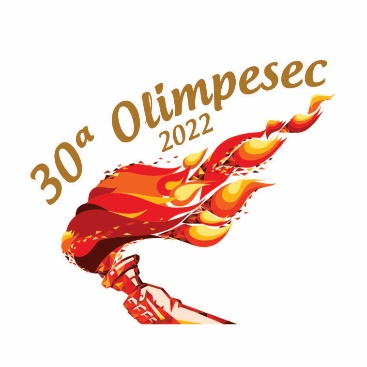 TERMO DE RESPONSABILIDADES E CESSÃO DE DIREITOSPARA ATLETA (MENOR DE IDADE)Dados Cadastrais do AtletaDados Cadastrais do Responsável LegalPelo presente instrumento, na melhor forma de direito, como responsável legal do atleta acima inscrito na 30ª OLIMPESEC 2022, declaro que:1.  Autorizo sua participação e pratica de atividades esportivas no seu clube e em outras praças, mesmo disputando eventos esportivos em nome do CLUBE, inclusive a OLIMPESEC. Que essa AUTORIZAÇÃO também dispense a apresentação de atestado médico, essa autorização que faço sob inteira e exclusiva responsabilidade e tenho pleno conhecimento dos Regulamentos Geral, Técnico e Comercial das 30ª OLIMPESEC, disponível no site www.apesec.com.br.2. Através da assinatura do presente termo, concedo aos organizadores do evento, conjunta ou separadamente, em caráter de absoluta exclusividade, a título universal e de forma irrevogável e irretratável, no Brasil e/ou no exterior, o direito de usar o nome, voz, imagem, material biográfico, declarações, gravações, entrevistas e endossos dados pelo menor acima citado ou a ele atribuíveis, bem como de usar sons e/ou imagens do evento, seja durante as competições, seja durante os aquecimentos, os treinamentos a hospedagem, o transporte ou alimentação em qualquer suporte existente ou que venha a ser criado, a serem captados pela TV para transmissão, exibição e reexibição, no todo, em extratos, trechos ou partes, ao vivo ou não, sem limitação de tempo ou de número de vezes, na forma do disposto no artigo no Regulamento Geral da 30ª OLIMPESEC.Isento os organizadores do Evento de qualquer responsabilidade por danos eventualmente causados ao menor acima citado no decorrer da competição.       _____________, ___ de _____________ de 2022  __________________________________		       _____________________________________Assinatura do Atleta                                              Assinatura do Responsável LegalDeclaro que o menor acima citado está devidamente inscrito pelo clube acima mencionado, conforme estabelece o Regulamento Geral da 30ª OLIMPESEC.______________, ___ de _____________ de 2022								___________________________Carimbo do Representante ou do Clube                                                                    AssinaturaEsta Ficha deverá ser entregue por email para o Comitê Organizador da 30ª OLIMPESEC .CLUBENomeRGData de NascimentoData de NascimentoData de NascimentoSexoSexoE-mailNº Registro Federação/ConfederaçãoNº Registro Federação/ConfederaçãoNº Registro Federação/ConfederaçãoNº Registro Federação/ConfederaçãoNº Registro Federação/ConfederaçãoCLUBECLUBECLUBECLUBEModalidadeAssinale com “x”ModalidadeAssinale com “x”AtletismoAtletismoAtletismoFutebol SoçaiteFutebol SoçaiteFutebol SoçaiteTênis de campoTênis de campoModalidadeAssinale com “x”ModalidadeAssinale com “x”BasquetebolBasquetebolBasquetebolGinástica RítmicaGinástica RítmicaGinástica RítmicaVôlei de AreiaVôlei de AreiaModalidadeAssinale com “x”ModalidadeAssinale com “x”DamasDamasDamasJudôJudôJudôVoleibolVoleibolModalidadeAssinale com “x”ModalidadeAssinale com “x”FutsalFutsalFutsalKaratêKaratêKaratêXadrezXadrezFutebol de CampoFutebol de CampoFutebol de CampoNataçãoNataçãoNataçãoResponsável LegalResponsável LegalResponsável LegalParentescoParentescoRGCPFTels.Res.Cel.Cel.E-mailE-mail